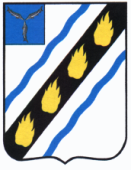 ЗОЛОТОСТЕПСКОЕ  МУНИЦИПАЛЬНОЕ ОБРАЗОВАНИЕСОВЕТСКОГО  МУНИЦИПАЛЬНОГО РАЙОНАСАРАТОВСКОЙ  ОБЛАСТИСОВЕТ ДЕПУТАТОВ(четвертого созыва)РЕШЕНИЕот 20.12.2018  № 22 с.Александровка О  бюджете Золотостепского  муниципальногообразования на 2019 годРуководствуясь Бюджетным кодексом  Российской Федерации, Федеральным Законом  от 06.10.2003 № 131 ФЗ «Об общих принципах организации местного самоуправления  Российской Федерации», Уставом Золотостепского муниципального образования Советского муниципального района Саратовской области, Совет депутатов Золотостепского муниципального образования РЕШИЛ:1. Утвердить основные характеристики бюджета  Золотостепского муниципального образования на 2019 год:1.1.общий объём доходов в сумме  4431,7 тыс. рублей;1.2. общий объём расходов в сумме  4431,7 тыс. рублей;1.3. дефицит бюджета  в сумме 0,0 тыс. рублей.2. Утвердить на 2019 год: 2.1 поступление доходов в бюджет муниципального образования   согласно приложению 1 к настоящему решению;  2.2. перечень главных администраторов доходов бюджета муниципального образования согласно приложению 2 к настоящему решению;2.3. перечень главных администраторов  источников финансирования дефицита  бюджета муниципального образования согласно приложению  3 к настоящему решению.3. Утвердить бюджетные ассигнования бюджета муниципального образования на 2019 год: 3.1. объем бюджетных ассигнований  муниципального дорожного фонда в размере 1603,0 тыс. рублей; 3.2. ведомственную структуру расходов бюджета муниципального образования   согласно приложению  4 к настоящему решению;  3.3. распределение бюджетных ассигнований  по разделам, подразделам, целевым статьям (муниципальным программам и непрограммным  направлениям деятельности), группам и подгруппам видов расходов  классификации расходов бюджета муниципального образования   согласно приложению  5 к настоящему решению; 3.4. распределение бюджетных ассигнований  по целевым статьям (муниципальным программам и непрограммным  направлениям деятельности), группам и подгруппам видов расходов  классификации расходов бюджета муниципального образования   согласно приложению  6 к настоящему решению;         3.5. источники  финансирования дефицита бюджета муниципального образования    согласно приложению 7 к настоящему решению;      4. Установить:        4.1предельный объем муниципального внутреннего долга Золотостепского муниципального образования  на 2019 год в сумме  2257,2  тыс. рублей;       4.2  верхний предел  муниципального внутреннего долга бюджета муниципального образования по состоянию  на 1 января 2020 года в сумме  0,0 тыс. рублей, в том числе верхний предел долга по муниципальным гарантиям в сумме 0,0 тыс. рублей.5. Администрация Золотостепского муниципального образования обеспечивает направление в 2019  году остатков средств бюджета в объеме до 300 тыс.рублей, находящихся по состоянию на 1 января 2019 года на едином счете  бюджета муниципального образования, на покрытие временных кассовых разрывов. 6.  Установить  следующие дополнительные основания для внесения изменений в сводную бюджетную роспись бюджета муниципального образования без внесения изменений в решение Совета Депутатов Золотостепского муниципального образования:6.1. внесение изменений в муниципальные программы муниципального образования в части перераспределения бюджетных ассигнований между мероприятиями программы и (или) изменения состава мероприятий муниципальной программы муниципального образования в пределах общего объема бюджетных ассигнований, утвержденного решением Совета Депутатов на финансовое  обеспечение реализации муниципальной программы муниципального образования.7.  Установить исходя из прогнозируемого уровня  инфляции (декабрь к декабрю) размер индексации с 1 октября 2019 года на 3,9 процента размеров денежного вознаграждения лицам, замещающим  муниципальные должности муниципального района, и окладов месячного денежного содержания  по должностям  муниципальной службы муниципального района.        8. Установить, что информационное взаимодействие между управлением Федерального казначейства по Саратовской области и администраторами доходов  муниципального образования муниципального района может осуществляться через муниципальное казенное учреждение  «Централизованная бухгалтерия  Советского муниципального района Саратовской области».9. Настоящее решение подлежит официальному опубликованию.10. Настоящее решение вступает в силу с 1 января 2019 года. Глава Золотостепскогомуниципального образования                            А.В.ТрушинПриложение 1 к решению Советадепутатов Золотостепскогомуниципального образования от 20.12.2018 г. № 22 Поступление доходов в бюджет муниципального образования на 2019 годВерно: Секретарь Совета депутатов: 		Н.И.ШтодаПриложение 2 к решению Советадепутатов Золотостепскогомуниципального образования от 20.12.2018 г. № 22Перечень главных администраторов доходов бюджета на 2019 год* Главным администратором может осуществляться администрирование поступлений  по всем подстатьям данной статьи и по всем подвидам данного вида доходовВерно: Секретарь Совета депутатов: 		Н.И.ШтодаПриложение 3 к решению Советадепутатов Золотостепскогомуниципального образования от 20.12.2018 г. № 22 Перечень главных администраторовисточников  финансированиядефицита  бюджета на 2019 годВерно: Секретарь Совета депутатов: 		Н.И.ШтодаПриложение 4 к решению Советадепутатов Золотостепскогомуниципального образования от 20.12.2018 г. № 22Ведомственная структура расходов бюджета муниципального образования на 2019 год                                                                                                                                                                                                       тыс. рублейВерно: Секретарь Совета депутатов: 		Н.И.ШтодаПриложение 5 к решению Советадепутатов Золотостепскогомуниципального образования от 20.12.2018 г. № 22 тыс. рублейВерно: Секретарь Совета депутатов: 			Н.И.ШтодаПриложение 6 к решению Советадепутатов Золотостепскогомуниципального образованияот 20.12.2018 г. № 22    Распределение бюджетных ассигнований по   целевым статьям (муниципальным программам и непрограммным направлениям деятельности), группам и подгруппам видов расходов классификации расходов бюджета муниципального образования на 2018 годВерно:  Секретарь Совета депутатов: 		Н.И.ШтодаПриложение 7 к решению Советадепутатов Золотостепскогомуниципального образованияот 20.12.2018 г. № 22Источники финансирования  дефицита бюджета муниципального образования  на 2019 годВерно:  Секретарь Совета депутатов: 		Н.И.ШтодаКод бюджетной классификации доходовНаименование доходаСумма1231 00 00 000 00 0000 000НАЛОГОВЫЕ И НЕНАЛОГОВЫЕ ДОХОДЫ2 257,2 НАЛОГОВЫЕ ДОХОДЫ1 974,0 1 01 00 000 00 0000 000НАЛОГИ НА ПРИБЫЛЬ, ДОХОДЫ214,1 1 01 02 000 00 0000 000Налог на доходы физических лиц214,1 1 05 00 000 00 0000 000НАЛОГИ НА СОВОКУПНЫЙ ДОХОД55,1 1 05 03 000 00 0000 000Единый сельскохозяйственный налог55,1 1 06 00 000 00 0000 000НАЛОГИ НА ИМУЩЕСТВО1 704,8 1 06 01 000 00 0000 000Налог на имущество физических лиц182,8 1 06 06 000 00 0000 000Земельный налог  с физических  лиц1 522,0 НЕНАЛОГОВЫЕ ДОХОДЫ283,2 1 11 00 000 00 0000 000ДОХОДЫ ОТ ИСПОЛЬЗОВАНИЯ ИМУЩЕСТВА, НАХОДЯЩЕГОСЯ В ГОСУДАРСТВЕННОЙ И МУНИЦИПАЛЬНОЙ СОБСТВЕННОСТИ283,2 1 11 05 035 10 0000 120Доходы от сдачи в аренду имущества, находящегося в оперативном управлении органов управления поселений и созданных ими учреждений (за исключением имущества муниципальных бюджетных и автономных учреждений)188,2 1 11 09 045 10 0000 120Прочие поступления от использования имущества, находящегося в собственности поселений (за исключением имущества муниципальных бюджетных и автономных учреждений, а также имущества муниципальных унитарных предприятий, в том числе казенных)95,0 2 00 00 000 00 0000 000БЕЗВОЗМЕЗДНЫЕ ПОСТУПЛЕНИЯ2 174,5 2 02 15 001 10 0002 150Дотация бюджетам сельских поселений на выравнивание бюджетной обеспеченности364,2 2 02 15 001 10 0001 150Дотация бюджетам сельских поселений на выравнивание бюджетной обеспеченности 250,0 2 02 15 001 10 0002 150Дотация бюджетам сельских поселений на выравнивание бюджетной обеспеченности за счет средств областного бюджета114,2 2 02 35 000 00 0000 000Субвенции бюджетам субъектов Российской Федерации и муниципальных образований207,3 2 02 35 118 10 0000 150Субвенции бюджетам сельских поселений на осуществление первичного воинского учета на территориях, где отсутствуют военные комиссариаты207,3 2 02 40 000 00 0000 000Иные межбюджетные трансферты1 603,0 2 02 40 014 10 0001 150Межбюджетные трансферты, передаваемые бюджетам сельских поселений из бюджетов муниципальных районов на осуществление части полномочий по решению вопросов местного значения в соответствии с заключенными соглашениями (в части доходов от уплаты акцизов из муниципального района)1 253,0 2 02 40 014 10 0002 150Межбюджетные трансферты, передаваемые бюджетам сельских поселений из бюджетов муниципальных районов на осуществление части полномочий по решению вопросов местного значения в соответствии с заключенными соглашениями (в части субсидий из областного дорожного фонда)350,0 ВСЕГО ДОХОДОВ4 431,7Код главного администраторадоходовКод бюджетнойклассификацииНаименование123304Администрация  Золотостепского  муниципального образованияСоветского муниципального района Саратовской областиАдминистрация  Золотостепского  муниципального образованияСоветского муниципального района Саратовской области3041 08 04020 01 1000 110Государственная пошлина за совершение нотариальных действий должностными лицами органами органов местного самоуправления, уполномоченными в соответствии с законодательными актами Российской Федерации  на совершение нотариальных действий  3041 08 07175 01 1000 110Государственная пошлина за выдачу ОМС поселения специального разрешения на движение по автомобильным дорогам транспортных средств, осуществляющих перевозки опасных, тяжеловесных и (или) крупногабаритных грузов, зачисляемые в бюджеты поселения3041 08 04020 01 4000 110Государственная пошлина за совершение нотариальных действий должностными лицами органами органов местного самоуправления, уполномоченными в соответствии с законодательными актами Российской Федерации  на совершение нотариальных действий  3041 08 07175 01 4000 110Государственная пошлина за выдачу ОМС поселения специального разрешения на движение по автомобильным дорогам транспортных средств, осуществляющих перевозки опасных, тяжеловесных и (или) крупногабаритных грузов, зачисляемые в бюджеты поселения3041 11 05035 10 0000 120Доходы от сдачи в аренду имущества, находящегося в оперативном управлении органов управления  сельских поселений и созданных ими учреждений (за исключением имущества муниципальных бюджетных и  автономных учреждений)3041 11 09045 10 0000 120Прочие поступления от использования имущества, находящегося в собственности сельских  поселений (за исключением имущества муниципальных  бюджетных и автономных учреждений, а также имущества муниципальных унитарных предприятий, в том числе казенных)3041 13 01995 10 0000 130Прочие доходы от оказания платных услуг (работ)  получателями средств  бюджетов  сельских поселений3041 13 02995 10 0000 130Прочие доходы от компенсации затрат бюджетов  сельских поселений 3041 14 02053 10 0000 410Доходы от реализации иного имущества, находящегося в собственности сельских  поселений  (за исключением имущества муниципальных бюджетных и  автономных учреждений, а также имущества муниципальных унитарных предприятий, в том числе казенных) в части реализации основных средств по указанному имуществу3041 14 02053 10 0000 440Доходы от реализации иного имущества, находящегося в собственности  сельских поселений (за исключением имущества муниципальных  бюджетных и автономных учреждений, а также имущества муниципальных унитарных предприятий, в том числе казенных) в части реализации материальных запасов по указанному имуществу3041 15 02050 10 0000 140Платежи, взимаемые  органами местного самоуправления (организациями) сельских  поселений за выполнение определенных функций3041 16 90050 10 0000 140Прочие поступления от денежных взысканий (штрафов) и иных сумм в возмещение ущерба, зачисляемые в бюджеты сельских  поселений3041 17 01050 10 0000 180Невыясненные поступления, зачисляемые в бюджеты сельских  поселений 3041 17 05050 10 0000 180Прочие неналоговые доходы бюджетов сельских  поселений3042 02 15001 10 0001 150Дотация бюджетам  сельских поселений на выравнивание бюджетной обеспеченности3042 02 15001 10 0002 150Дотация бюджетам сельских  поселений на выравнивание бюджетной обеспеченности за счет средств областного бюджета3042 02 29999 10 0000 150Прочие субсидии бюджетам  сельских поселений *3042 02 35118 10 0000 150Субвенции бюджетам  сельских поселений на осуществление первичного воинского учета на территориях, где отсутствуют военные комиссариаты3042 02 49999 10 0000 150Прочие межбюджетные трансферты, передаваемые бюджетам сельских  поселений*3042 07 05010 10 0000 150Безвозмездные поступления  от физических и юридических лиц на финансовое обеспечение дорожной деятельности, в том числе добровольных  пожертвований, в отношении автомобильных дорог общего  пользования местного значения  сельских поселений3042 07 05020 10 0000 150Поступления от денежных пожертвований, предоставляемых физическими лицами  получателям средств бюджетов  сельских поселений3042 07 05030 10 0000 150Прочие безвозмездные поступления в бюджеты  сельских поселений*3042  08  05000 10 0000 150Перечисления из бюджетов сельских поселений (в бюджеты  поселений) для осуществления  возврата (зачета) излишне уплаченных или излишне взысканных сумм налогов, сборов и иных платежей, а также сумм процентов за несвоевременное осуществление такого возврата  и процентов,  начисленных  на излишне взысканные суммы3042 02 40014 10 0000 150Межбюджетные трансферты, передаваемые бюджетам  сельских поселений из бюджетов муниципальных районов на осуществление части полномочий  по решению  вопросов  местного значения в соответствии с заключенными  соглашениями*3042 18 60010 10 0000 150Доходы  бюджетов сельских  поселений  от возврата остатков субсидий, субвенций  и иных межбюджетных трансфертов, имеющих  целевое назначение, прошлых лет из бюджетов муниципальных районов3042 18 60020 10 0000 150Доходы  бюджетов  сельских поселений  от возврата остатков субсидий, субвенций  и иных межбюджетных трансфертов ,имеющих  целевое назначение, прошлых лет из бюджетов государственных внебюджетных фондов3042 18 05010 10 0000 150Доходы бюджетов сельских  поселений  от возврата бюджетными учреждениями  остатков субсидий прошлых лет3042 18  05020 10 0000 150   Доходы бюджетов  сельских поселений от возврата  автономными учреждениями  остатков субсидий  прошлых лет3042 18 05030 10 0000 150Доходы бюджетов сельских  поселений от возврата иными организациями  остатков  субсидий  прошлых лет3042 19 60010 10 0000 150 Возврат  прочих   остатков субсидий, субвенций и иных межбюджетных трансфертов, имеющих целевое назначение, прошлых лет  из бюджетов сельских  поселений 403Финансовое управление администрации Советского муниципального района Саратовской областиФинансовое управление администрации Советского муниципального района Саратовской области4031 17 01050 05 0000180Невыясненные поступления, зачисляемые в бюджеты муниципальных районовКод главного администраторадоходовКод бюджетнойклассификацииНаименование123304Администрация  Золотостепского муниципального образованияСоветского муниципального района Саратовской областиАдминистрация  Золотостепского муниципального образованияСоветского муниципального района Саратовской области30401 01 00 00 10 0000 710Размещение муниципальных ценных бумаг  сельских поселений, номинальная стоимость которых указана в валюте Российской Федерации30401 01 00 00 10 0000 810Погашение муниципальных ценных бумаг  сельских поселений, номинальная стоимость которых указана в валюте Российской Федерации30401 02 00 00 10 0000 710Получение кредитов от кредитных организаций бюджетами сельских  поселений в валюте Российской Федерации30401 02 00 00 10 0000 810Погашение бюджетами  сельских  поселений кредитов от кредитных организаций в валюте Российской Федерации30401 03 01 00 10 0000 710Полученные кредитов от других бюджетов бюджетной системы Российской Федерации бюджетами  сельских поселений в валюте Российской Федерации30401 03 01 00 10 0000 810Погашение бюджетами  сельских  поселений кредитов от других бюджетов бюджетной системы Российской Федерации в валюте Российской Федерации30401 05 01 01 10 0000 510Увеличение остатков денежных средств финансовых резервов бюджетов сельских  поселений30401 05 01 02 10 0000 520Увеличение остатков средств финансовых резервов бюджетов  сельских поселений,  размещенных в ценные бумаги30401 05 02 01 10 0000 510Увеличение прочих остатков денежных средств бюджетов сельских поселений30401 05 02 02 10 0000 520Увеличение прочих остатков средств бюджетов сельских   поселений, временно размещенных в ценные бумаги30401 05 01 01 10 0000 610Уменьшение остатков денежных средств финансовых резервов бюджетов  сельских  поселений30401 05 01 02 10 0000 620Уменьшение остатков денежных средств финансовых резервов бюджетов поселений, размещенных в ценные бумаги30401 05 02 01 10 0000 610Уменьшение прочих остатков денежных средств бюджетов сельских  поселений30401 05 02 02 10 0000 620Уменьшение прочих остатков средств бюджетов  сельских  поселений, временно размещенных в ценные бумаги30401 06 01 00 10 0000 630Средства от продажи акций и иных форм участия в капитале, находящихся в собственности  сельских поселений30401 06 03 00 10 0000 171Курсовая разница по средствам бюджетов сельских поселений30401 06 04 00 10 0000 810Исполнение муниципальных гарантий в валюте Российской Федерации в случае, если исполнение гарантом муниципальных гарантий ведет к возникновению права регрессного требования гаранта к принципалу либо обусловлено уступкой гаранту прав требования бенефициара к принципалу30401 06 05 01 10 0000 640Возврат бюджетных кредитов, предоставленных юридическим  лицам из бюджетов сельских  поселений в валюте Российской Федерации30401 06 05 01 10 0000 540Предоставление бюджетных кредитов юридическим лицам из бюджетов сельских  поселений в валюте Российской Федерации30401 06 06 00 10 0000 710Привлечение прочих источников внутреннего финансирования   дефицита  бюджетов  поселений30401 06 06 00 10 0000 810Погашение обязательств за счёт прочих источников внутреннего финансирования дефицита бюджетов сельских   поселенийНаименованиеКодРазделПод-разделЦелевая статьяВид расходаСумма1234567Администрация Золотостепского муниципального образования Советского муниципального района Саратовской области3044431,7Общегосударственные вопросы304012141,4Функционирование высшего должностного лица субъекта Российской Федерации и муниципального образования3040102410,6Выполнение функций органами местного самоуправления304010281 0 00 00000410,6Обеспечение деятельности органов местного самоуправления304010281 3 00 00000410,6Расходы на обеспечение деятельности главы муниципального образования304010281 3 00 02000410,6 Расходы на выплаты персоналу в целях обеспечения выполнения функций государственными (муниципальными) органами, казенными учреждениями, органами управления государственными внебюджетными фондами304010281 3 00 02000100410,6 Расходы на выплаты персоналу государственных (муниципальных) органов304010281 3 00 02000120410,6Функционирование Правительства Российской Федерации, высших исполнительных органов государственной власти субъектов Российской Федерации, местных администраций30401041005,6Выполнение функций органами местного самоуправления304010481 0 00 000001005,6Обеспечение деятельности органов местного самоуправления304010481 3 00 000001005,6Расходы на обеспечение деятельности центрального аппарата304010481 3 00 02200951,6 Расходы на выплаты персоналу в целях обеспечения выполнения функций государственными (муниципальными) органами, казенными учреждениями, органами управления государственными внебюджетными фондами304010481 3 00 02200100947,6 Расходы на выплаты персоналу государственных (муниципальных) органов304010481 3 00 02200120947,6Иные бюджетные ассигнования304010481 3 00 022008004,0Уплата налогов, сборов и иных платежей304010481 3 00 022008504,0Уплата земельного налога, налога на имущество и транспортного налога органами местного самоуправления304010481 3 00 0610054,0Иные бюджетные ассигнования304010481 3 00 0610080054,0Уплата налогов, сборов и иных платежей304010481 3 00 0610085054,0Резервные фонды304011110,0Расходы по исполнению отдельных обязательств304011187 0 00 0000010,0Средства резервного фонда304011187 3 00 0000010,0Средства резервного фонда из местных бюджетов304011187 3 00 9420010,0Иные бюджетные ассигнования304011187 3 00 9420080010,0Резервные средства304011187 3 00 9420087010,0Другие общегосударственные вопросы3040113715,2Муниципальная программа "Информатизация администрации Золотостепского муниципального образования на 2017-2019 годы"304011371 0 00 0000079,0Основное мероприятие "Обеспечение муниципальных служащих средствами вычислительной техники"304011371 0 01 0000079,0Формирование материально-технической базы в области информационно-коммуникационной техники304011371 0 01 V000079,0Закупка товаров, работ и услуг для обеспечения государственных ( муниципальных ) нужд304011371 0 01 V000020079,0Иные закупки товаров, работ и услуг для обеспечения государственных (муниципальных) нужд304011371 0 01 V000024079,0Муниципальная программа "Улучшение условий и охраны труда в администрации Золотостепского муниципального образования на 2017-2019 годы"304011372 0 00 000005,0Основное мероприятие "Приведение условий труда в соответствие с государственными нормативными требованиями охраны труда, улучшений условий труда"304011372 0 01 000005,0Создание условий, обеспечивающих сохранение жизни и здоровья работников в процессе трудовой деятельности304011372 0 01 V00005,0Закупка товаров, работ и услуг для обеспечения государственных ( муниципальных ) нужд304011372 0 01 V00002005,0Иные закупки товаров, работ и услуг для обеспечения государственных (муниципальных) нужд304011372 0 01 V00002405,0Муниципальная программа "Проведение мероприятий на территории Золотостепского муниципального образования в связи с памятными событиями, знаменательными и юбилейными датами на 2018-2020 годы" 304011376 0 00 000005,0Основное мероприятие "Усовершенствование системы работы при проведении организационных мероприятий на территории Золотостепского муниципального образования"304011376 0 01 000005,0Повышение уровня организации подготовки и проведения, значимых для Золотостепского муниципального образования мероприятий304011376 0 01 V00005,0Закупка товаров, работ и услуг для обеспечения государственных ( муниципальных ) нужд304011376 0 01 V00002005,0Иные закупки товаров, работ и услуг для обеспечения государственных (муниципальных) нужд304011376 0 01 V00002405,0Мероприятия в сфере приватизации и продажи муниципального имущества304011384 0 00 0000015,0Оценка недвижимости, признание прав и регулирования отношений по государственной и муниципальной собственности304011384 0 00 0660010,0Закупка товаров, работ и услуг для обеспечения государственных ( муниципальных ) нужд304011384 0 00 0660020010,0Иные закупки товаров, работ и услуг для обеспечения государственных (муниципальных) нужд304011384 0 00 0660024010,0Содержание и обслуживание казны304011384 0 00 067005,0Закупка товаров, работ и услуг для обеспечения государственных ( муниципальных ) нужд304011384 0 00 067002005,0Иные закупки товаров, работ и услуг для обеспечения государственных (муниципальных) нужд304011384 0 00 067002405,0Расходы по исполнению отдельных обязательств304011387 0 00 000001,0Выполнение прочих обязательств304011387 1 00 000001,0Уплата членских взносов в Ассоциацию "Совет муниципальных образований Саратовской области"304011387 1 00 940001,0Иные бюджетные ассигнования304011387 1 00 940008001,0Уплата налогов, сборов и иных платежей304011387 1 00 940008501,0Муниципальная программа "Развитие муниципальной службы в администрации Золотостепского муниципальном образовании на 2019-2021 годы"304011328 0 00 00000608,2Основное мероприятие "Создание условий для развития муниципальной службы в Золотостепском муниципальном образовании"304011328 0 01 00000608,2Повышение эффективности и результативности муниципальной службы304011328 0 01 V0000608,2Закупка товаров, работ и услуг для обеспечения государственных ( муниципальных ) нужд304011328 0 01 V0000200608,2Иные закупки товаров, работ и услуг для обеспечения государственных (муниципальных) нужд304011328 0 01 V0000240608,2Муниципальная программа "Обеспечение первичных мер пожарной безопасности Золотостепского муниципального образования на 2019-2021 годы"304011317 0 00 000002,0Основное мероприятие "Обеспечение необходимых условий для реализации полномочия по обеспечению первичных мер пожарной безопасности"304011317 0 01 000002,0Повышение системы защиты жизни и здоровья населения муниципального образования от пожаров и их последствий304011317 0 01 V00002,0Закупка товаров, работ и услуг для обеспечения государственных ( муниципальных ) нужд304011317 0 01 V00002002,0Иные закупки товаров, работ и услуг для обеспечения государственных (муниципальных) нужд304011317 0 01 V00002402,0Национальная оборона30402207,3Мобилизационная и вневойсковая подготовка3040203207,3Межбюджетные трансферты304020386 0 00 00000207,3Осуществление переданных полномочий Российской Федерации за счет субвенций из федерального бюджета304020386 5 00 00000207,3Осуществление первичного воинского учета на территориях, где отсутствуют военные комиссариаты304020386 5 00 51180207,3 Расходы на выплаты персоналу в целях обеспечения выполнения функций государственными (муниципальными) органами, казенными учреждениями, органами управления государственными внебюджетными фондами304020386 5 00 51180100207,3 Расходы на выплаты персоналу государственных (муниципальных) органов304020386 5 00 51180120207,3Национальная экономика304041668,0Муниципальная программа "Энергосбережение и повышение энергетической эффективности в Золотостепском муниципальном образовании Советского муниципального района на 2013-2020 годы"304040274 0 00 0000055,0Основное мероприятие "Повышение эффективности использования топливно-энергетических ресурсов"304040274 0 01 0000055,0Снижение внутреннего потребления энергоресурсов за счет энергосбережения304040274 0 01 V000055,0Закупка товаров, работ и услуг для обеспечения государственных ( муниципальных ) нужд304040274 0 01 V000020055,0Иные закупки товаров, работ и услуг для обеспечения государственных (муниципальных) нужд304040274 0 01 V000024055,0Дорожное хозяйство(дорожные фонды)30404091603,0Муниципальная программа "Повышение безопасности дорожного движения в Золотостепском муниципальном образовании Советского муниципального района на 2017-2019 годы"304040973 0 00 000001253,0Основное мероприятие "Сокращение количества ДТП и снижение их тяжести, а также сокращение лиц, пострадавших в результате дорожно-транспортных происшествий"304040973 0 01 000001253,0Снижение рисков возникновения дорожно-транспортных происшествий, происходящих по техническим причинам, совершенствование систем организации, управления и контроля дорожного движения304040973 0 01 D43001253,0Закупка товаров, работ и услуг для обеспечения государственных ( муниципальных ) нужд304040973 0 01 D43002001253,0Иные закупки товаров, работ и услуг для обеспечения государственных (муниципальных) нужд304040973 0 01 D43002401253,0Расходы на развитие автомобильных дорог общего пользования муниципального значения304040982 0 00 00000350,0Капитальный ремонт, ремонт и содержание автомобильных дорог общего пользования местного значения за счет средств областного дорожного фонда (в соответствии с заключенными соглашениями)304040982 0 00 D7300350,0Закупка товаров, работ и услуг для обеспечения государственных ( муниципальных ) нужд304040982 0 00 D7300200350,0Иные закупки товаров, работ и услуг для обеспечения государственных (муниципальных) нужд304040982 0 00 D7300240350,0Другие вопросы в области национальной экономики304041210,0Мероприятия в сфере приватизации и продажи муниципального имущества304041284 0 00 0000010,0Мероприятия по землеустройству и землепользованию304041284 0 00 0680010,0Закупка товаров, работ и услуг для обеспечения государственных ( муниципальных ) нужд304041284 0 00 0680020010,0Иные закупки товаров, работ и услуг для обеспечения государственных (муниципальных) нужд304041284 0 00 0680024010,0Жилищно-коммунальное хозяйство30405415,0Благоустройство3040503415,0Муниципальная программа "Благоустройство территории Золотостепского муниципального образования на 2019-2021 годы"304050375 0 00 00000415,0Основное мероприятие "Совершенствование системы комплексного благоустройства Золотостепского муниципального образования" 304050375 0 01 00000415,0Благоустройство территории Золотостепского муниципального образования304050375 0 01 V0000415,0Уличное освещение304050375 0 01 V1000156,0Закупка товаров, работ и услуг для обеспечения государственных ( муниципальных ) нужд304050375 0 01 V1000200156,0Иные закупки товаров, работ и услуг для обеспечения государственных (муниципальных) нужд304050375 0 01 V1000240156,0Озеленение304050375 0 01 V200013,0Закупка товаров, работ и услуг для обеспечения государственных ( муниципальных ) нужд304050375 0 01 V200020013,0Иные закупки товаров, работ и услуг для обеспечения государственных (муниципальных) нужд304050375 0 01 V200024013,0Прочие мероприятия по благоустройству304050375 0 01 V6000246,0Закупка товаров, работ и услуг для обеспечения государственных ( муниципальных ) нужд304050375 0 01 V6000200246,0Иные закупки товаров, работ и услуг для обеспечения государственных (муниципальных) нужд304050375 0 01 V6000240246,0Всего4 431,7Распределение  бюджетных ассигнований по разделам, подразделам, целевым статьям (муниципальным программам и непрограммным направлениям деятельности), группам и подгруппамвидов  расходов классификации расходов   бюджета муниципального образования на 2018 годРаспределение  бюджетных ассигнований по разделам, подразделам, целевым статьям (муниципальным программам и непрограммным направлениям деятельности), группам и подгруппамвидов  расходов классификации расходов   бюджета муниципального образования на 2018 годРаспределение  бюджетных ассигнований по разделам, подразделам, целевым статьям (муниципальным программам и непрограммным направлениям деятельности), группам и подгруппамвидов  расходов классификации расходов   бюджета муниципального образования на 2018 годНаименованиеРазделПод-разделЦелевая статьяВид расходовСумма123456Общегосударственные вопросы012141,4Функционирование высшего должностного лица субъекта Российской Федерации и муниципального образования0102410,6Выполнение функций органами местного самоуправления010281 0 00 00000410,6Обеспечение деятельности органов местного самоуправления010281 3 00 00000410,6Расходы на обеспечение деятельности главы муниципального образования010281 3 00 02000410,6 Расходы на выплаты персоналу в целях обеспечения выполнения функций государственными (муниципальными) органами, казенными учреждениями, органами управления государственными внебюджетными фондами010281 3 00 02000100410,6 Расходы на выплаты персоналу государственных (муниципальных) органов010281 3 00 02000120410,6Функционирование Правительства Российской Федерации, высших исполнительных органов государственной власти субъектов Российской Федерации, местных администраций01041005,6Выполнение функций органами местного самоуправления010481 0 00 000001005,6Обеспечение деятельности органов местного самоуправления010481 3 00 000001005,6Расходы на обеспечение деятельности центрального аппарата010481 3 00 02200951,6 Расходы на выплаты персоналу в целях обеспечения выполнения функций государственными (муниципальными) органами, казенными учреждениями, органами управления государственными внебюджетными фондами010481 3 00 02200100947,6 Расходы на выплаты персоналу государственных (муниципальных) органов010481 3 00 02200120947,6Иные бюджетные ассигнования010481 3 00 022008004,0Уплата налогов, сборов и иных платежей010481 3 00 022008504,0Уплата земельного налога, налога на имущество и транспортного налога органами местного самоуправления010481 3 00 0610054,0Иные бюджетные ассигнования010481 3 00 0610080054,0Уплата налогов, сборов и иных платежей010481 3 00 0610085054,0Резервные фонды011110,0Расходы по исполнению отдельных обязательств011187 0 00 0000010,0Средства резервного фонда011187 3 00 0000010,0Средства резервного фонда из местных бюджетов011187 3 00 9420010,0Иные бюджетные ассигнования011187 3 00 9420080010,0Резервные средства011187 3 00 9420087010,0Другие общегосударственные вопросы0113715,2Муниципальная программа "Информатизация администрации Золотостепского муниципального образования на 2017-2019 годы"011371 0 00 0000079,0Основное мероприятие "Обеспечение муниципальных служащих средствами вычислительной техники"011371 0 01 0000079,0Формирование материально-технической базы в области информационно-коммуникационной техники011371 0 01 V000079,0Закупка товаров, работ и услуг для обеспечения государственных (муниципальных ) нужд011371 0 01 V000020079,0Иные закупки товаров, работ и услуг для обеспечения государственных (муниципальных) нужд011371 0 01 V000024079,0Муниципальная программа "Улучшение условий и охраны труда в администрации Золотостепского муниципального образования на 2017-2019 годы"011372 0 00 000005,0Основное мероприятие "Приведение условий труда в соответствие с государственными нормативными требованиями охраны труда, улучшений условий труда"011372 0 01 000005,0Создание условий, обеспечивающих сохранение жизни и здоровья работников в процессе трудовой деятельности011372 0 01 V00005,0Закупка товаров, работ и услуг для обеспечения государственных (муниципальных ) нужд011372 0 01 V00002005,0Иные закупки товаров, работ и услуг для обеспечения государственных (муниципальных) нужд011372 0 01 V00002405,0Муниципальная программа "Проведение мероприятий на территории Золотостепского муниципального образования в связи с памятными событиями, знаменательными и юбилейными датами на 2018-2020 годы" 011376 0 00 000005,0Основное мероприятие "Усовершенствование системы работы при проведении организационных мероприятий на территории Золотостепского муниципального образования"011376 0 01 000005,0Повышение уровня организации подготовки и проведения, значимых для Золотостепского муниципального образования мероприятий011376 0 01 V00005,0Закупка товаров, работ и услуг для обеспечения государственных (муниципальных ) нужд011376 0 01 V00002005,0Иные закупки товаров, работ и услуг для обеспечения государственных (муниципальных) нужд011376 0 01 V00002405,0Мероприятия в сфере приватизации и продажи муниципального имущества011384 0 00 0000015,0Оценка недвижимости, признание прав и регулирования отношений по государственной и муниципальной собственности011384 0 00 0660010,0Закупка товаров, работ и услуг для обеспечения государственных (муниципальных ) нужд011384 0 00 0660020010,0Иные закупки товаров, работ и услуг для обеспечения государственных (муниципальных) нужд011384 0 00 0660024010,0Содержание и обслуживание казны011384 0 00 067005,0Закупка товаров, работ и услуг для обеспечения государственных (муниципальных ) нужд011384 0 00 067002005,0Иные закупки товаров, работ и услуг для обеспечения государственных (муниципальных) нужд011384 0 00 067002405,0Расходы по исполнению отдельных обязательств011387 0 00 000001,0Выполнение прочих обязательств011387 1 00 000001,0Уплата членских взносов в Ассоциацию "Совет муниципальных образований Саратовской области"011387 1 00 940001,0Иные бюджетные ассигнования011387 1 00 940008001,0Уплата налогов, сборов и иных платежей011387 1 00 940008501,0Муниципальная программа "Развитие муниципальной службы в администрации Золотостепского муниципальном образовании на 2019-2021 годы"011328 0 00 00000608,2Основное мероприятие "Создание условий для развития муниципальной службы в Золотостепском муниципальном образовании"011328 0 01 00000608,2Повышение эффективности и результативности муниципальной службы011328 0 01 V0000608,2Закупка товаров, работ и услуг для обеспечения государственных (муниципальных ) нужд011328 0 01 V0000200608,2Иные закупки товаров, работ и услуг для обеспечения государственных (муниципальных) нужд011328 0 01 V0000240608,2Муниципальная программа "Обеспечение первичных мер пожарной безопасности Золотостепского муниципального образования на 2019-2021 годы"011317 0 00 000002,0Основное мероприятие "Обеспечение необходимых условий для реализации полномочия по обеспечению первичных мер пожарной безопасности"011317 0 01 000002,0Повышение системы защиты жизни и здоровья населения муниципального образования от пожаров и их последствий011317 0 01 V00002,0Закупка товаров, работ и услуг для обеспечения государственных (муниципальных ) нужд011317 0 01 V00002002,0Иные закупки товаров, работ и услуг для обеспечения государственных (муниципальных) нужд011317 0 01 V00002402,0Национальная оборона02207,3Мобилизационная и вневойсковая подготовка0203207,3Межбюджетные трансферты020386 0 00 00000207,3Осуществление переданных полномочий Российской Федерации за счет субвенций из федерального бюджета020386 5 00 00000207,3Осуществление первичного воинского учета на территориях, где отсутствуют военные комиссариаты020386 5 00 51180207,3 Расходы на выплаты персоналу в целях обеспечения выполнения функций государственными (муниципальными) органами, казенными учреждениями, органами управления государственными внебюджетными фондами020386 5 00 51180100207,3 Расходы на выплаты персоналу государственных (муниципальных) органов020386 5 00 51180120207,3Национальная экономика041668,0Муниципальная программа "Энергосбережение и повышение энергетической эффективности в Золотостепском муниципальном образовании Советского муниципального района на 2013-2020 годы"040274 0 00 0000055,0Основное мероприятие "Повышение эффективности использования топливно-энергетических ресурсов"040274 0 01 0000055,0Снижение внутреннего потребления энергоресурсов за счет энергосбережения040274 0 01 V000055,0Закупка товаров, работ и услуг для обеспечения государственных (муниципальных ) нужд040274 0 01 V000020055,0Иные закупки товаров, работ и услуг для обеспечения государственных (муниципальных) нужд040274 0 01 V000024055,0Дорожное хозяйство(дорожные фонды)04091603,0Муниципальная программа "Повышение безопасности дорожного движения в Золотостепском муниципальном образовании Советского муниципального района на 2017-2019 годы"040973 0 00 000001253,0Основное мероприятие "Сокращение количества ДТП и снижение их тяжести, а также сокращение лиц, пострадавших в результате дорожно-транспортных происшествий"040973 0 01 000001253,0Снижение рисков возникновения дорожно-транспортных происшествий, происходящих по техническим причинам, совершенствование систем организации, управления и контроля дорожного движения040973 0 01 D43001253,0Закупка товаров, работ и услуг для обеспечения государственных (муниципальных ) нужд040973 0 01 D43002001253,0Иные закупки товаров, работ и услуг для обеспечения государственных (муниципальных) нужд040973 0 01 D43002401253,0Расходы на развитие автомобильных дорог общего пользования муниципального значения040982 0 00 00000350,0Капитальный ремонт, ремонт и содержание автомобильных дорог общего пользования местного значения за счет средств областного дорожного фонда (в соответствии с заключенными соглашениями)040982 0 00 D7300350,0Закупка товаров, работ и услуг для обеспечения государственных (муниципальных ) нужд040982 0 00 D7300200350,0Иные закупки товаров, работ и услуг для обеспечения государственных (муниципальных) нужд040982 0 00 D7300240350,0Другие вопросы в области национальной экономики041210,0Мероприятия в сфере приватизации и продажи муниципального имущества041284 0 00 0000010,0Мероприятия по землеустройству и землепользованию041284 0 00 0680010,0Закупка товаров, работ и услуг для обеспечения государственных (муниципальных ) нужд041284 0 00 0680020010,0Иные закупки товаров, работ и услуг для обеспечения государственных (муниципальных) нужд041284 0 00 0680024010,0Жилищно-коммунальное хозяйство05415,0Благоустройство0503415,0Муниципальная программа "Благоустройство территории Золотостепского муниципального образования на 2019-2021 годы"050375 0 00 00000415,0Основное мероприятие "Совершенствование системы комплексного благоустройства Золотостепского муниципального образования" 050375 0 01 00000415,0Благоустройство территории Золотостепского муниципального образования050375 0 01 V0000415,0Уличное освещение050375 0 01 V1000156,0Закупка товаров, работ и услуг для обеспечения государственных (муниципальных ) нужд050375 0 01 V1000200156,0Иные закупки товаров, работ и услуг для обеспечения государственных (муниципальных) нужд050375 0 01 V1000240156,0Озеленение050375 0 01 V200013,0Закупка товаров, работ и услуг для обеспечения государственных (муниципальных ) нужд050375 0 01 V200020013,0Иные закупки товаров, работ и услуг для обеспечения государственных (муниципальных) нужд050375 0 01 V200024013,0Прочие мероприятия по благоустройству050375 0 01 V6000246,0Закупка товаров, работ и услуг для обеспечения государственных (муниципальных ) нужд050375 0 01 V6000200246,0Иные закупки товаров, работ и услуг для обеспечения государственных (муниципальных) нужд050375 0 01 V6000240246,0Всего4 431,7НаименованиеЦелевая статьяВид расходовСумма1234Муниципальная программа "Обеспечение первичных мер пожарной безопасности Золотостепского муниципального образования на 2019-2021 годы"17 0 00 000002,0Основное мероприятие "Обеспечение необходимых условий для реализации полномочия по обеспечению первичных мер пожарной безопасности"17 0 01 000002,0Повышение системы защиты жизни и здоровья населения муниципального образования от пожаров и их последствий17 0 01 V00002,0Закупка товаров, работ и услуг для обеспечения государственных (муниципальных ) нужд17 0 01 V00002002,0Иные закупки товаров, работ и услуг для обеспечения государственных (муниципальных) нужд17 0 01 V00002402,0Муниципальная программа "Развитие муниципальной службы в администрации Золотостепского муниципальном образовании на 2019-2021 годы"28 0 00 00000608,2Основное мероприятие "Создание условий для развития муниципальной службы в Золотостепском муниципальном образовании"28 0 01 00000608,2Повышение эффективности и результативности муниципальной службы28 0 01 V0000608,2Закупка товаров, работ и услуг для обеспечения государственных (муниципальных ) нужд28 0 01 V0000200608,2Иные закупки товаров, работ и услуг для обеспечения государственных (муниципальных) нужд28 0 01 V0000240608,2Муниципальная программа "Информатизация администрации Золотостепского муниципального образования на 2017-2019 годы"71 0 00 0000079,0Основное мероприятие "Обеспечение муниципальных служащих средствами вычислительной техники"71 0 01 0000079,0Формирование материально-технической базы в области информационно-коммуникационной техники71 0 01 V000079,0Закупка товаров, работ и услуг для обеспечения государственных (муниципальных ) нужд71 0 01 V000020079,0Иные закупки товаров, работ и услуг для обеспечения государственных (муниципальных) нужд71 0 01 V000024079,0Муниципальная программа "Улучшение условий и охраны труда в администрации Золотостепского муниципального образования на 2017-2019 годы"72 0 00 000005,0Основное мероприятие "Приведение условий труда в соответствие с государственными нормативными требованиями охраны труда, улучшений условий труда"72 0 01 000005,0Создание условий, обеспечивающих сохранение жизни и здоровья работников в процессе трудовой деятельности72 0 01 V00005,0Закупка товаров, работ и услуг для обеспечения государственных (муниципальных ) нужд72 0 01 V00002005,0Иные закупки товаров, работ и услуг для обеспечения государственных (муниципальных) нужд72 0 01 V00002405,0Муниципальная программа "Повышение безопасности дорожного движения в Золотостепском муниципальном образовании Советского муниципального района на 2017-2019 годы"73 0 00 000001253,0Основное мероприятие "Сокращение количества ДТП и снижение их тяжести, а также сокращение лиц, пострадавших в результате дорожно-транспортных происшествий"73 0 01 000001253,0Снижение рисков возникновения дорожно-транспортных происшествий, происходящих по техническим причинам, совершенствование систем организации, управления и контроля дорожного движения73 0 01 D43001253,0Закупка товаров, работ и услуг для обеспечения государственных (муниципальных ) нужд73 0 01 D43002001253,0Иные закупки товаров, работ и услуг для обеспечения государственных (муниципальных) нужд73 0 01 D43002401253,0Муниципальная программа "Энергосбережение и повышение энергетической эффективности в Золотостепском муниципальном образовании Советского муниципального района на 2013-2020 годы"74 0 00 0000055,0Основное мероприятие "Повышение эффективности использования топливно-энергетических ресурсов"74 0 01 0000055,0Снижение внутреннего потребления энергоресурсов за счет энергосбережения74 0 01 V000055,0Закупка товаров, работ и услуг для обеспечения государственных (муниципальных ) нужд74 0 01 V000020055,0Иные закупки товаров, работ и услуг для обеспечения государственных (муниципальных) нужд74 0 01 V000024055,0Муниципальная программа "Благоустройство территории Золотостепского муниципального образования на 2019-2021 годы"75 0 00 00000415,0Основное мероприятие "Совершенствование системы комплексного благоустройства Золотостепского муниципального образования" 75 0 01 00000415,0Благоустройство территории Золотостепского муниципального образования75 0 01 V0000415,0Уличное освещение75 0 01 V1000156,0Закупка товаров, работ и услуг для обеспечения государственных (муниципальных ) нужд75 0 01 V1000200156,0Иные закупки товаров, работ и услуг для обеспечения государственных (муниципальных) нужд75 0 01 V1000240156,0Озеленение75 0 01 V200013,0Закупка товаров, работ и услуг для обеспечения государственных (муниципальных ) нужд75 0 01 V200020013,0Иные закупки товаров, работ и услуг для обеспечения государственных (муниципальных) нужд75 0 01 V200024013,0Прочие мероприятия по благоустройству75 0 01 V6000246,0Закупка товаров, работ и услуг для обеспечения государственных (муниципальных ) нужд75 0 01 V6000200246,0Иные закупки товаров, работ и услуг для обеспечения государственных (муниципальных) нужд75 0 01 V6000240246,0Муниципальная программа "Проведение мероприятий на территории Золотостепского муниципального образования в связи с памятными событиями, знаменательными и юбилейными датами на 2018-2020 годы" 76 0 00 000005,0Основное мероприятие "Усовершенствование системы работы при проведении организационных мероприятий на территории Золотостепского муниципального образования"76 0 01 000005,0Повышение уровня организации подготовки и проведения, значимых для Золотостепского муниципального образования мероприятий76 0 01 V00005,0Закупка товаров, работ и услуг для обеспечения государственных (муниципальных ) нужд76 0 01 V00002005,0Иные закупки товаров, работ и услуг для обеспечения государственных (муниципальных) нужд76 0 01 V00002405,0Выполнение функций органами местного самоуправления81 0 00 000001416,2Обеспечение деятельности органов местного самоуправления81 3 00 000001416,2Расходы на обеспечение деятельности главы муниципального образования81 3 00 02000410,6 Расходы на выплаты персоналу в целях обеспечения выполнения функций государственными (муниципальными) органами, казенными учреждениями, органами управления государственными внебюджетными фондами81 3 00 02000100410,6 Расходы на выплаты персоналу государственных (муниципальных) органов81 3 00 02000120410,6Расходы на обеспечение деятельности центрального аппарата81 3 00 02200951,6 Расходы на выплаты персоналу в целях обеспечения выполнения функций государственными (муниципальными) органами, казенными учреждениями, органами управления государственными внебюджетными фондами81 3 00 02200100947,6 Расходы на выплаты персоналу государственных (муниципальных) органов81 3 00 02200120947,6Иные бюджетные ассигнования81 3 00 022008004,0Уплата налогов, сборов и иных платежей81 3 00 022008504,0Уплата земельного налога, налога на имущество и транспортного налога органами местного самоуправления81 3 00 0610054,0Иные бюджетные ассигнования81 3 00 0610080054,0Уплата налогов,  сборов и иных платежей81 3 00 0610085054,0Расходы на развитие автомобильных дорог общего пользования муниципального значения82 0 00 00000350,0Капитальный ремонт, ремонт и содержание автомобильных дорог общего пользования местного значения за счет средств областного дорожного фонда (в соответствии с заключенными соглашениями)82 0 00 D7300350,0Закупка товаров, работ и услуг для обеспечения государственных (муниципальных ) нужд82 0 00 D7300200350,0Иные закупки товаров, работ и услуг для обеспечения государственных (муниципальных) нужд82 0 00 D7300240350,0Мероприятия в сфере приватизации и продажи муниципального имущества84 0 00 0000025,0Оценка недвижимости, признание прав и регулирования отношений по государственной и муниципальной собственности84 0 00 0660010,0Закупка товаров, работ и услуг для обеспечения государственных (муниципальных ) нужд84 0 00 0660020010,0Иные закупки товаров, работ и услуг для обеспечения государственных (муниципальных) нужд84 0 00 0660024010,0Содержание и обслуживание казны84 0 00 067005,0Закупка товаров, работ и услуг для обеспечения государственных (муниципальных ) нужд84 0 00 067002005,0Иные закупки товаров, работ и услуг для обеспечения государственных (муниципальных) нужд84 0 00 067002405,0Мероприятия по землеустройству и землепользованию84 0 00 0680010,0Закупка товаров, работ и услуг для обеспечения государственных (муниципальных ) нужд84 0 00 0680020010,0Иные закупки товаров, работ и услуг для обеспечения государственных (муниципальных) нужд84 0 00 0680024010,0Межбюджетные трансферты86 0 00 00000207,3Осуществление переданных полномочий Российской Федерации за счет субвенций из федерального бюджета86 5 00 00000207,3Осуществление первичного воинского учета на территориях, где отсутствуют военные комиссариаты86 5 00 51180207,3 Расходы на выплаты персоналу в целях обеспечения выполнения функций государственными (муниципальными) органами, казенными учреждениями, органами управления государственными внебюджетными фондами86 5 00 51180100207,3 Расходы на выплаты персоналу государственных (муниципальных) органов86 5 00 51180120207,3Расходы по исполнению отдельных обязательств87 0 00 0000011,0Выполнение прочих обязательств87 1 00 000001,0Уплата членских взносов в Ассоциацию "Совет муниципальных образований Саратовской области"87 1 00 940001,0Иные бюджетные ассигнования87 1 00 940008001,0Уплата налогов, сборов и иных платежей87 1 00 940008501,0Средства резервного фонда87 3 00 0000010,0Средства резервного фонда из местных бюджетов87 3 00 9420010,0Иные бюджетные ассигнования87 3 00 9420080010,0Резервные средства87 3 00 9420087010,0ВСЕГО4 431,7(тыс. рублей)(тыс. рублей)(тыс. рублей)Код бюджетной классификацииНаименование  источника  финансирования дефицита  бюджетаСумма000 01 00 00 00 00 0000 000Источники внутреннего финансирования дефицитов бюджетов-000 01 05 00 00 00 0000 000Изменение остатков средств на счетах по учету средств бюджета-000 01 05 00 00 00 0000 500Увеличение остатков средств бюджетов - 4431,7000 01 05 02 00 00 0000 500Увеличение  прочих остатков средств бюджетов- 4431,7000 01 05 02 01 00 0000 510Увеличение  прочих остатков денежных средств бюджетов- 4431,7000 01 05 02 01 10 0000 510Увеличение прочих остатков денежных средств бюджетов сельских поселений- 4431,7000 01 05 00 00 00 0000 600Уменьшение  остатков средств бюджетов4431,7000 01 05 02 00 00 0000 600Уменьшение   прочих остатков средств бюджетов4431,7000 01 05 02 01 00 0000 610Уменьшение   прочих остатков денежных средств бюджетов4431,7000 01 05 02 01 10 0000 610Уменьшение прочих остатков денежных средств бюджетов сельских поселений4431,7